
Author Guideline 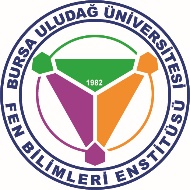 INTERNATIONAL JOURNAL OF SCIENCE, TECHNOLOGY AND DESIGNULUSLARARASIBİLİM, TEKNOLOJİ VE TASARIM DERGİSİISSN:Page size, number and margins
Page should be in A4 format, single column, single line spacing and maximum 12 pages. Left and Right: 3 cm, Top and Bottom: 3 cm.Page numbersPage numbers should be given below the page and in the middle.Line spacesAll line spaces must be in Arial character and 12 point.TextArial character should be written with 12 font size, right and left spaced. ParagraphThere should be one space between each paragraph, and the paragraphs should not start from the inside (Tab key should not be used).Article title Article Title should not be more than 20 words, left justified, Arial14 font size, first letter of every word in the title (excluding conjunctions) and darkened (Bold). Author name or names
In the article, the first names of the authors and the surname are all big, 1 line after the title, without a title, left-justified, with a comma between multiple authors, Arial and 12 points should be written..Address (s) of author/sTimes New Roman should be written in 9 font size and italic, with 1 line space just under the names of the authors. Authors' ORCID ID numbers should be added at the end of the Author's Address. The address information of the authors should be written one after the other without any spaces.Contact author's informationThe author's name, surname and e-mail address should be specified by leaving a line below the author address information. Responsible author information should be written in Times New Roman, 9 points and in italics. Turkish summaryAfter leaving 2 lines of space after the responsible author information, the summary word should be written in Arial font, 12 font size, bold and left aligned. Abstract text should be written in Arial font, 12 font size and in italics. Care should be taken that the abstract is between 100 and 200 words. A line should be left between the word summary and the summary text.Anahtar kelimeler KeywordsAnahtar kelimeler and Keywords: The words should be written in Times New Roman, 12 font size, bold and italic, with a blank line below the Turkish abstract and English abstract. At least 3, at most 6 keywords should be given, the first letter of the first of the keywords should be given in capital letters, the others in lowercase and a comma between them. English title and AbstractThe Turkish New Words should be left with 2 lines of space under the keywords, and Times New Roman should be written in 16 font size (not bold) with only the first letter of the title centered. Abstract should be written in Turkish abstract format.Main topicMain Headings should be numbered in order (such as 1. Introduction 2. Experimental studies). All titles should be written left-aligned Times New Roman, 12 font size, bold, and only the first letter of the first word is capitalized. There should be 2 lines and 1 line space before the main headings.SubtitlesSubtitles should be numbered in accordance with the main title number.All subtitles should be written left-aligned Times New Roman, 12 pt, bold and italic only in the first letter of the first word (2.1. Material 2.2. Heat treatments). One-line space should be left before the subtitles, and then the text should be passed without any space.Shapes Pictures PhotosIt should be centered so as not to exceed the page limits and should be clear and legible. It should be numbered in order. Figure numbers and names should be centered under the figure and only the first letter of the first word should be capitalized.  Figures should either be drawn with a drawing program or scanned at a minimum  resolution of 300 dpi. The size of the text and numbers in the graphics, pictures and text boxes shown in the figure should not be less than the size of a 9-point font written with the character Arial in the article. One line space must be left before the figure, before and after the figure name. When placing the figures in the text, they must be referred before the figure.TablesPage should be placed in a way that does not exceed the limits.It should be numbered in order. Table numbers and names should be written with a single line space above the table, with only the first letter of the first word centered. While writing the table name, one line should be left at the top and bottom, and one line after the table. Tables should be cited in the text before the table. Numbers and writings in the table rows and columns should be written in Arial12 font size.However, in cases where it is mandatory, the font size can be reduced to at least 9 points, not exceeding the font limits.EquationsThe equations to be written in the text must be written left-aligned with the equation editor in the Word spelling program, and the equations must be numbered in parentheses in order, based on the right.SymbolsIf the article contains a large number of symbols, or if the symbols in the article need to be explained, the symbols must be italicized in Arial12 font size, before references, in accordance with the international standard. A decimal notation must be used in the article, a comma or a dot must not be used when separating thousands, if necessary, a single space must be used..ResourcesReferences should be indexed according to the Surname Year system and should be written starting from the left margin level of the page. Authors' names and year bold should be written in the source writing. .Author names abbreviated as "Surname Year and Surname et al. Year" in the text should be given exactly in the list of references, but conjunctions such as / and should not be used in sources with more than one author.If the publications of the same author (s) are given in different years, the ranking should be started starting from the published publication first.If the same author (s) has more than one publication in the same year, the order should be given next to the publication year in the text by ordering letters such as a, b, c, ... International abbreviations of the journals used in the sources should be included. If these abbreviations are not known, the original name of the journal should be written in full.(1) BookSurname-comma-initial letter (s) of the first name (s) -point-publication year-dot-title of the book-dot-publishing place-comma-city or country-comma-number of pages-dotHartl, D.L., Clark, A.G. 1989. Principles of population genetics. Sinauer AssociatesInc., Massachusetts, USA, 682 pp.Melrose, D.B., McPhedran R.C. 1991. Electromagnetic processes in dispersive media.Cambridge University Press, New York, USA, 431 pp.Tuncel, E. 2009. Hayvan ıslahı. Uludağ Üniversitesi, Ziraat Fakültesi, Ders Notları No:46, Bursa, 216 s.(2) Book sectionSurname-comma-Initial letter (s) of the first name (s) -point-publication year-dot-Title of the chapterTwo points in a row-Title of the book-comma-Editor (s) -Two dots in a row-Editor (s) surname-comma-initial letter (s) of the first name (s) -spot-comma-publishing place-comma-city or country-comma-section start and end page-dotDemirkol, Ş. 2002. Değişim mühendisliği: Stratejik boyutuyla modern yönetimyaklaşımları, Editörler: Coşkun, R. Altunışık, R., Beta, s. 163-196.Primmer, C. 2006. Genetic characterization of populations and its use in conservationdecision-making in fish: The role of biotechnology in exploring and protectingagricultural genetic resources, Editor(s).: Ruane, J., Sonnino, A., FAO, Rome, Italy, pp:97-104.Note. The book section writing format should be used for works published in proceedings books.23(3) Journal articlesSurname-comma-initial name (s) initial letter-dot-publication year-dot-Article title-dot Published in Journal (italic)-comma-volume and parenthesis-number-two-point upper-beginning and end-page-dot Anderson, D.F., Day, E.A. 1965. Quantitative analysis of the major free faty acids ofcheddar cheese. J. Dairy Sci., 47: 733-738.Can, M., Etemoglu, A.B., Avci, A. 2002. Experimental study of convective heat transferunder arrays of impinging air jets from slots and circular holes. Heat and Mass Transfer,38(3): 251-259.Kestioğlu, K., Yalılı, M. 2006. Yüksek KOİ içerikli tekstil atık sularının kimya-salçökeltim ve adsorpsiyon yöntemleriyle arıtılabilirliği. Ekoloji Çevre Dergisi, 15(59): 27-31.Işık, E., Ünal, H. 2003. Yerli yapım süt sağma makinasının performans değer-lerinin saptanması. Uludağ Üni. Ziraat Fakültesi Dergisi, 17(1): 79-93.Sahin, R., Bizim, O. 2003. Some subgroups of the extended Hecke groups . ActaMath. Sci., 23(4): 497-502.Kaya, N., Öztürk, F. 2001. Algorithms for Grouping Machining Operations andPlanning Workpiece Location Under Dynamic Machining Conditions. In-ternationalJournal of Production Research, 39(15): 3329-3351.(4) LeafletsSurname-comma-initial name (s) initial letter (s) -point-year-point-title-title-nochapter, symposium, etc. name-comma-if any, date-comma-location-comma- city -dotErtuğrul, M., Dellal, G., Elmacı, C., Akın, A.O., Pehlivan, E., Soysal M.İ., Arat, S.2010. Çiftlik hayvanları genetik kaynakların korunması ve sürdürülebilir kullanımı.Türkiye Ziraat Mühendisliği VII. Teknik Kongresi, 11-15 Ocak 2010, Milli Kütüphane, Ankara.Kunene, N.W., Bezuidenhout, C.C., Nsahlai, I.V. 2008. Use of random am-plifiedpolymorphic DNA (RAPD) markers for detecting genetic similarity be-tween and withinZulu (Nguni) sheep populations. The 10th World Conference on Animal Production, 23-27 November, 2008, Cape Town, South Africa.(5) ThesesSurname-comma-initial letter (s) of first name-point-year-point-title of thesis-type of point-thesis (M.Sc. Thesis / Doctorate Thesis) -comma-University Name abbreviation-comma-Institute Division name-comma-where-to-point 24Öner, Y. 2004. Siyah alaca süt sığırlarında süt proteinleri polimorfizmi. Yüksek LisansTezi, UÜ Fen Bilimleri Enstitüsü, Zootekni Anabilim Dalı, Bursa.Ren, J. 2003. Isolation and molecular characterization of the stearoyl-CoA de-saturase(SCD) gene affecting fat deposition in pigs. Ph.D. Thesis, Faculty of AgriculturalSciences, Georg-August-University Göttingen, Germany.Note. If the articles that have not been published yet with the number and page numbers will be included in the bibliography, the DOI number of the article can be written instead of the volume and page number. (6) ReportsSurname-comma-initial name (s) initial letter (s) -point-year-dot-Title of the report-point institution or publishing institution-point-Province-pointElmacı, C., Öner, Y., Yeşilbağ, K., Tuncel, E. 2009. Türkiye koyun ırkların-da prionproteini geni (PrP) polimorfizmi. TÜBİTAK-TOVAG-106 O 718 nolu Proje KesinRaporu, Bursa.(7) Sources from the webSurname-comma-initial letter (s) of the first name-dot / (If the author is uncertain; Anonymous)-comma-point-point-subject title-point-publishing place-comma-web address- (Access date: day.month.year )-dotIf the author is certain:Borchelt, G., 2002. Choosing the right brick. Mason Contractors 377 Associa-tion ofAmerica. http://www.masonry-378magazine.com/10-12/cover.html-(Access date: ….).Yeh, F., Yang, R.C., Boyle, T., 2000. Popgene (v.1.32), Microsoft Windows-basedfreeware for Population Genetic analysis. http://www.ualberta.ca/*fyeh/Pop32.exe-(Access date: ….).If the author is not certain:Anonim, 2002. Guidance notes. The appearance of facing bricks.http://www.thebrickbusiness.com/pdfs/pdf_fac-( Access date:….).Anonim, 2010. Belirli tarım ürünleri için sektör analizi raporlarının hazırlanma-sı.http://www.setbir.org.tr/ana/rapor.asp?uid=4-(Erişim tarihi: …..).Anonim, 2010. The genetics of scrapie susceptibility.http://www.aphis.usda.gov/animal_health/animal_diseases/scrapie/genetics.pdf-( Access date:..…)25(8) Sources from CD-DVD sourceSurname-comma-initial letter (s) of the first name-dot / (If the author is unknown; Anonymous)-comma-point-of-year title-point-publishing institution-comma-year-comma-province or country-dot.Anonim, 2004. Bitkisel Üretim-7. T.C. Tarım ve Köyişleri Bakanlığı Yayın Da-iresi Başkanlığı, 2004, Ankara.Anonim, 2003. Genotyping as a scrapie tool. National Institute of Animal Agri-culture, 2003, USA.(9) Written / Oral InterviewSurname-comma-initial letter (s) of the first name-dot-comma-year-dot-written / verbal interviewpoint-address of the institution-comma- (Date of interview: day.month.year)-comma-e-mail:…. -dotElmacı, C., 1995. Sözlü görüşme. Uludağ Üniversitesi, Ziraat Fakültesi, Zoo-tekni Bölümü, Bursa, (Görüşme tarihi: gün.ay.yıl), e-posta: abc@firma.com.tr(10) Publications with unknown authors and responsibility of an InstitutionAnonymous-comma-year-point-name of the publication-point-publishing organization-comma-publication novama-publication location-dotAnonim, 2009. TÜİK, İstatistiklerle Türkiye, 2009. Türkiye İstatistik Kurumu, yayın no:3352, Ankara.Anonim, 1985. Beşinci Beş Yıllık Kalkınma Planı (1985-1989). Yayın No:1975, Ankara.Anonim, 1991. The State of Food and Agriculture 1990. FAO, Rome.Different display types of resources are given in Appendix 15.(1) BookSurname-comma-initial letter (s) of the first name (s) -point-publication year-dot-title of the book-dot-publishing place-comma-city or country-comma-number of pages-dotHartl, D.L., Clark, A.G. 1989. Principles of population genetics. Sinauer AssociatesInc., Massachusetts, USA, 682 pp.Melrose, D.B., McPhedran R.C. 1991. Electromagnetic processes in dispersive media.Cambridge University Press, New York, USA, 431 pp.Tuncel, E. 2009. Hayvan ıslahı. Uludağ Üniversitesi, Ziraat Fakültesi, Ders Notları No:46, Bursa, 216 s.(2) Book sectionSurname-comma-Initial letter (s) of the first name (s) -point-publication year-dot-Title of the chapterTwo points in a row-Title of the book-comma-Editor (s) -Two dots in a row-Editor (s) surname-comma-initial letter (s) of the first name (s) -spot-comma-publishing place-comma-city or country-comma-section start and end page-dotDemirkol, Ş. 2002. Değişim mühendisliği: Stratejik boyutuyla modern yönetimyaklaşımları, Editörler: Coşkun, R. Altunışık, R., Beta, s. 163-196.Primmer, C. 2006. Genetic characterization of populations and its use in conservationdecision-making in fish: The role of biotechnology in exploring and protectingagricultural genetic resources, Editor(s).: Ruane, J., Sonnino, A., FAO, Rome, Italy, pp:97-104.Note. The book section writing format should be used for works published in proceedings books.23(3) Journal articlesSurname-comma-initial name (s) initial letter-dot-publication year-dot-Article title-dot Published in Journal (italic)-comma-volume and parenthesis-number-two-point upper-beginning and end-page-dot Anderson, D.F., Day, E.A. 1965. Quantitative analysis of the major free faty acids ofcheddar cheese. J. Dairy Sci., 47: 733-738.Can, M., Etemoglu, A.B., Avci, A. 2002. Experimental study of convective heat transferunder arrays of impinging air jets from slots and circular holes. Heat and Mass Transfer,38(3): 251-259.Kestioğlu, K., Yalılı, M. 2006. Yüksek KOİ içerikli tekstil atık sularının kimya-salçökeltim ve adsorpsiyon yöntemleriyle arıtılabilirliği. Ekoloji Çevre Dergisi, 15(59): 27-31.Işık, E., Ünal, H. 2003. Yerli yapım süt sağma makinasının performans değer-lerinin saptanması. Uludağ Üni. Ziraat Fakültesi Dergisi, 17(1): 79-93.Sahin, R., Bizim, O. 2003. Some subgroups of the extended Hecke groups . ActaMath. Sci., 23(4): 497-502.Kaya, N., Öztürk, F. 2001. Algorithms for Grouping Machining Operations andPlanning Workpiece Location Under Dynamic Machining Conditions. In-ternationalJournal of Production Research, 39(15): 3329-3351.(4) LeafletsSurname-comma-initial name (s) initial letter (s) -point-year-point-title-title-nochapter, symposium, etc. name-comma-if any, date-comma-location-comma- city -dotErtuğrul, M., Dellal, G., Elmacı, C., Akın, A.O., Pehlivan, E., Soysal M.İ., Arat, S.2010. Çiftlik hayvanları genetik kaynakların korunması ve sürdürülebilir kullanımı.Türkiye Ziraat Mühendisliği VII. Teknik Kongresi, 11-15 Ocak 2010, Milli Kütüphane, Ankara.Kunene, N.W., Bezuidenhout, C.C., Nsahlai, I.V. 2008. Use of random am-plifiedpolymorphic DNA (RAPD) markers for detecting genetic similarity be-tween and withinZulu (Nguni) sheep populations. The 10th World Conference on Animal Production, 23-27 November, 2008, Cape Town, South Africa.(5) ThesesSurname-comma-initial letter (s) of first name-point-year-point-title of thesis-type of point-thesis (M.Sc. Thesis / Doctorate Thesis) -comma-University Name abbreviation-comma-Institute Division name-comma-where-to-point 24Öner, Y. 2004. Siyah alaca süt sığırlarında süt proteinleri polimorfizmi. Yüksek LisansTezi, UÜ Fen Bilimleri Enstitüsü, Zootekni Anabilim Dalı, Bursa.Ren, J. 2003. Isolation and molecular characterization of the stearoyl-CoA de-saturase(SCD) gene affecting fat deposition in pigs. Ph.D. Thesis, Faculty of AgriculturalSciences, Georg-August-University Göttingen, Germany.Note. If the articles that have not been published yet with the number and page numbers will be included in the bibliography, the DOI number of the article can be written instead of the volume and page number. (6) ReportsSurname-comma-initial name (s) initial letter (s) -point-year-dot-Title of the report-point institution or publishing institution-point-Province-pointElmacı, C., Öner, Y., Yeşilbağ, K., Tuncel, E. 2009. Türkiye koyun ırkların-da prionproteini geni (PrP) polimorfizmi. TÜBİTAK-TOVAG-106 O 718 nolu Proje KesinRaporu, Bursa.(7) Sources from the webSurname-comma-initial letter (s) of the first name-dot / (If the author is uncertain; Anonymous)-comma-point-point-subject title-point-publishing place-comma-web address- (Access date: day.month.year )-dotIf the author is certain:Borchelt, G., 2002. Choosing the right brick. Mason Contractors 377 Associa-tion ofAmerica. http://www.masonry-378magazine.com/10-12/cover.html-(Access date: ….).Yeh, F., Yang, R.C., Boyle, T., 2000. Popgene (v.1.32), Microsoft Windows-basedfreeware for Population Genetic analysis. http://www.ualberta.ca/*fyeh/Pop32.exe-(Access date: ….).If the author is not certain:Anonim, 2002. Guidance notes. The appearance of facing bricks.http://www.thebrickbusiness.com/pdfs/pdf_fac-( Access date:….).Anonim, 2010. Belirli tarım ürünleri için sektör analizi raporlarının hazırlanma-sı.http://www.setbir.org.tr/ana/rapor.asp?uid=4-(Erişim tarihi: …..).Anonim, 2010. The genetics of scrapie susceptibility.http://www.aphis.usda.gov/animal_health/animal_diseases/scrapie/genetics.pdf-( Access date:..…)25(8) Sources from CD-DVD sourceSurname-comma-initial letter (s) of the first name-dot / (If the author is unknown; Anonymous)-comma-point-of-year title-point-publishing institution-comma-year-comma-province or country-dot.Anonim, 2004. Bitkisel Üretim-7. T.C. Tarım ve Köyişleri Bakanlığı Yayın Da-iresi Başkanlığı, 2004, Ankara.Anonim, 2003. Genotyping as a scrapie tool. National Institute of Animal Agri-culture, 2003, USA.(9) Written / Oral InterviewSurname-comma-initial letter (s) of the first name-dot-comma-year-dot-written / verbal interviewpoint-address of the institution-comma- (Date of interview: day.month.year)-comma-e-mail:…. -dotElmacı, C., 1995. Sözlü görüşme. Uludağ Üniversitesi, Ziraat Fakültesi, Zoo-tekni Bölümü, Bursa, (Görüşme tarihi: gün.ay.yıl), e-posta: abc@firma.com.tr(10) Publications with unknown authors and responsibility of an InstitutionAnonymous-comma-year-point-name of the publication-point-publishing organization-comma-publication novama-publication location-dotAnonim, 2009. TÜİK, İstatistiklerle Türkiye, 2009. Türkiye İstatistik Kurumu, yayın no:3352, Ankara.Anonim, 1985. Beşinci Beş Yıllık Kalkınma Planı (1985-1989). Yayın No:1975, Ankara.Anonim, 1991. The State of Food and Agriculture 1990. FAO, Rome.Different display types of resources are given in Appendix 15.